ОПИСАНИЕ ИССЛЕДОВАНИЯОснования для выполнения исследованияУказ Президента Российской Федерации от 07.05.2012 № 597 «О мероприятиях по реализации государственной социальной политики»Основы законодательства Российской Федерации о культуре от 09.10.1992 № 3612-рФедеральный закон от 21.07.2014 № 256-ФЗ «О внесении изменений в отдельные законодательные акты Российской Федерации по проведению независимой оценки качества оказания услуг организациями в сфере культуры, социального обслуживания, охраны здоровья и образования»Федеральный закон от 05.12.2017 года № 392-ФЗ «О внесении изменений в отдельные законодательные акты Российской Федерации по вопросам совершенствования проведения независимой оценки качества условий оказания услуг организациями культуры, охраны здоровья, образования, социального обслуживания и федеральными учреждениями медико-социальной экспертизы»Постановление правительства Российской Федерации от 31.05.2018 № 638 «Об утверждении Правил сбора и обобщения информации о качестве условий оказания услуг организациями в сфере культуры, охраны здоровья, образования, социального обслуживания и федеральными учреждениями медико-социальной экспертизы»Приказ Министерства культуры Российской Федерации от 27.04.2018 года № 599 «Об утверждении показателей, характеризующих общие критерии оценки качества условий оказания услуг организациями культуры»Цели проведения работ:По результатам мониторинга вычислить итоговую оценку каждой организации культуры на основании собранной информации, отражающей степень удовлетворенности населения качеством условий оказываемых услуг, уровень открытости и доступности информации на официальных сайтах организаций культуры.Мониторинг в 2018 году проводится в отношении 51 организации, осуществляющей деятельность в сфере культуры на территории Оренбургской областиЗадачи исследования:	- формирование механизма оценки условий качества оказания услуг организациями культуры Оренбургской области;- оценка доступности качества оказания услуг, предоставляемых организациями культуры Оренбургской области, с применением балльной системы;    - оценка доброжелательности, вежливости  работников организации, качеством оказания услуг, предоставляемых организациями культуры Оренбургской области, с применением балльной системы;- рейтингование организациями культуры Оренбургской области»; на основании результатов оценки качества условий предоставляемых ими услуг; - определение уровня удовлетворенности населения качеством условий предоставляемых услуг учреждениями культуры; - формирование механизма влияния на повышение качества и доступности для населения услуг, предоставляемых учреждениями культуры.Объект исследованияУчреждения культуры Оренбургской областиПредмет исследованияКачества условий оказания социальных услуг в сфере культуры учреждениями Оренбургской области»;Методика исследованияМетоды сбора данныхПолевой этап исследования включает:- разработка и представление заказчику методики, инструментария, графика проведения независимого исследования, сметы расходов;- проведение независимого исследования с использованием основных каналов сбора информации;- сбор, обобщение и анализ информации о качестве условий оказания услуг 51 организации культуры Оренбургской области.Источниками информации о качестве условий оказания услуг являются:А) официальные сайты учреждений культуры в информационно-телекоммуникационной сети «Интернет», информационные стенды в помещениях указанных организаций;Б) официальный сайт для размещения информации о государственных и муниципальных учреждениях в информационно-телекоммуникационной сети «Интернет»;В) результаты изучения условий оказания услуг  учреждений культуры, включающие:- наличие и функционирование дистанционных способов обратной связи и взаимодействия с получателями услуг;- обеспечение комфортных условий предоставления услуг;- обеспечение доступности для инвалидов помещений указанных учреждений, прилегающей территории и предоставляемых услуг;Г) мнение получателей услуг о качестве условий оказания услуг в целях установления удовлетворенности граждан условиями оказания услуг (анкетирование, интервьюирование, телефонный опрос, интернет-опрос, в том числе на официальном сайте учреждения и т.п.)Методика выявления и обобщения мнения граждан, включая требования к формированию выборочной совокупности респондентов, утверждается Министерством труда и социальной защиты РФ.Выборка количественного опроса в государственных организациях Орендургской областиПеречень критериев и показателей НОКДля каждого учреждения рассчитываются пять критериев:Критерий «Открытость и доступность информации об организации культуры»;Критерий «Комфортность условий предоставления услуг»;Критерий «Доступность услуг для инвалидов»; Критерий «Доброжелательность, вежливость работников организации»;Критерий «Удовлетворенность условиями оказания услуг».Для данных критериев рассчитываются показатели:Расчёт показателейЗначения показателей, характеризующих общие критерии оценки качества условий оказания услуг организациями в сфере культуры, охраны здоровья, образования, социального обслуживания (далее соответственно – показатели оценки качества, организации социальной сферы) рассчитывается в баллах. Максимально возможное значение каждого показателя оценки качества составляет 100 баллов.1. Расчет показателей, характеризующих критерий оценки качества  «Открытость и доступность информации об организации социальной сферы»:а) значение показателя оценки качества «Соответствие информации о деятельности организации социальной сферы, размещенной на общедоступных информационных ресурсах, ее содержанию и порядку (форме), установленным законодательными и иными нормативными правовыми актами Российской Федерации: на информационных стендах в помещении организации социальной сферы; на официальном сайте организации социальной сферы в сети «Интернет» (Пинф) определяется по формуле:гдеИстенд - количество информации, размещенной на информационных стендах в помещении организации;Исайт - количество информации, размещенной на официальном сайте организации социальной сферы в сети "Интернет» (далее – официальный сайт организации);Инорм - количество информации, размещение которой на общедоступных информационных ресурсах установлено законодательными и иными нормативными правовыми актами Российской Федерации;б) значение показателя оценки качества «Наличие на официальном сайте организации социальной сферы информации о дистанционных способах обратной связи и взаимодействия с получателями услуг и их функционирование: абонентский номер телефона; адрес электронной почты; электронные сервисы (подачи электронного обращения (жалобы, предложения), получения консультации по оказываемым услугам и  иные);  раздела  официального сайта «Часто задаваемые вопросы»; технической возможности выражения получателем услуг мнения о качестве условий оказания услуг организацией социальной сферы (наличие анкеты для опроса граждан или гиперссылки на нее)» (Пдист) определяется по формуле:Пдист  = Тдист × Сдист,				(1.2)где:Тдист – количество баллов за каждый дистанционный способ взаимодействия с получателями услуг  (по 30 баллов за каждый способ); Сдист – количество функционирующих дистанционных способов взаимодействия с получателями услуг, информация о которых размещена на официальном сайте организации социальной сферы.При наличии и функционировании более трех дистанционных способов взаимодействия с получателями услуг показатель оценки качества (Пдист) принимает значение 100 баллов;в) значение показателя оценки качества «Доля получателей услуг, удовлетворенных открытостью, полнотой и доступностью информации о деятельности организации социальной сферы, размещенной на информационных стендах в помещении организации социальной сферы, на официальном сайте организации социальной сферы» (Поткруд), определяется по формуле:гдеУстенд - число получателей услуг, удовлетворенных открытостью, полнотой и доступностью информации, размещенной на информационных стендах в помещении организации социальной сферы;Усайт - число получателей услуг, удовлетворенных открытостью, полнотой и доступностью информации, размещенной на официальном сайте организации;Чобщ - общее число опрошенных получателей услуг.2. Расчет показателей, характеризующих критерий оценки качества «Комфортность условий предоставления услуг, в том числе время ожидания предоставления услуг»: а) значение показателя оценки качества «Обеспечение в организации социальной сферы комфортных условий предоставления услуг: наличие комфортной зоны отдыха (ожидания), оборудованной соответствующей мебелью; наличие и понятность навигации в помещении организации социальной сферы; наличие и доступность питьевой воды в помещении организации; наличие и доступность санитарно-гигиенических помещений в организации; удовлетворительное санитарное состояние помещений организации социальной сферы; транспортная доступность организации социальной сферы (наличие общественного транспорта, парковки); доступность записи на получение услуги (по телефону, на официальном сайте организации социальной сферы, посредством Единого портала государственных и муниципальных услуг, при личном посещении в регистратуре или у специалиста организации социальной сферы и др.); иные условия) (Пкомф.усл) определяется по формуле:Пкомф.усл = Ткомф×Скомф,					(2.1)где: Ткомф– количество баллов за каждое комфортное условие предоставления услуг (по 20 баллов за каждое комфортное условие);Скомф – количество комфортных условий предоставления услуг.При наличии пяти и более комфортных условий предоставления услуг показатель оценки качества (Пкомф.усл) принимает значение 100 баллов;б) значение показателя оценки качества «Время ожидания предоставления услуги (среднее время ожидания и своевременность предоставления услуги в соответствии с записью на прием к специалисту организации социальной сферы (консультацию), датой госпитализации (диагностического исследования), графиком прихода социального работника на дом и прочее)» (Пожид) определяется:в случае применения двух условий оценки качества (среднее время ожидания предоставления услуги и доля получателей услуг, которым услуга предоставлена своевременно) рассчитывается по формуле: гдеСожид – среднее время ожидания предоставления услуги, выраженное в баллах: превышает установленный срок ожидания, – 0 баллов; равен установленному сроку ожидания – 10 баллов; меньше установленного срока ожидания на 1 день (на 1 час) – 20 баллов; меньше  на 2 дня (на 2 часа) – 40 баллов; меньше  на 3 дня (на 3 часа) – 60 баллов; меньше установленного срока ожидания не менее, чем на ½ срока – 100 баллов); Усвоевр - число получателей услуг, которым услуга предоставлена своевременно;Чобщ -  общее число опрошенных получателей услуг;в случае применения только одного условия оценки качества, в расчете учитывается один из них:илив) значение показателя оценки качества «Доля получателей услуг удовлетворенных комфортностью предоставления услуг организацией социальной сферы» (Пкомфуд) определяется по формуле:гдеУкомф - число получателей услуг, удовлетворенных комфортностью предоставления услуг организацией социальной сферы;Чобщ -  общее число опрошенных получателей услуг.3. Расчет показателей, характеризующих критерий оценки качества «Доступность услуг для инвалидов»: а) значение показателя оценки качества «Оборудование помещений организации социальной сферы и прилегающей к ней территории с учетом доступности для инвалидов: наличие оборудованных входных групп пандусами (подъемными платформами); выделенных стоянок для автотранспортных средств инвалидов; адаптированных лифтов, поручней, расширенных дверных проемов; сменных кресел-колясок; специально оборудованных санитарно-гигиенических помещений» (Поргдост) определяется по формуле:Поргдост = Торгдост × Соргдост ,			(3.1)где:Торгдост – количество баллов за каждое условие доступности организации для инвалидов (по 20 баллов за каждое условие);Соргдост  – количество условий доступности организации для инвалидов. При наличии пяти и более условий доступности услуг для инвалидов показатель оценки качества (Поргдост) принимает значение 100 баллов;б) значение показателя оценки качества «Обеспечение в организации социальной сферы условий доступности, позволяющих инвалидам получать услуги наравне с другими: дублирование для инвалидов по слуху и зрению звуковой и зрительной информации; дублирование надписей, знаков и иной текстовой и графической информации знаками, выполненными рельефно-точечным шрифтом Брайля; возможность предоставления инвалидам по слуху (слуху и зрению) услуг сурдопереводчика  (тифлосурдопереводчика); наличие альтернативной версии официального сайта организации социальной сферы для инвалидов по зрению; помощь, оказываемая работниками организации социальной сферы, прошедшими необходимое обучение (инструктирование) по сопровождению инвалидов в помещениях организации социальной сферы и на прилегающей территории; наличие возможности предоставления услуги в дистанционном режиме или на дому» (Пуслугдост) определяется по формуле:Пуслугдост = Туслугдост × Суслугдост,				(3.2)где:Туслугдост – количество баллов за каждое условие доступности, позволяющее инвалидам получать услуги наравне с другими (по 20 баллов за каждое условие);Суслугдост – количество условий доступности, позволяющих инвалидам получать услуги наравне с другими.При наличии пяти и более условий доступности, позволяющих инвалидам получать услуги наравне с другими, показатель оценки качества (Пуслугдост) принимает значение 100 баллов;в) значение показателя оценки качества «Доля получателей услуг, удовлетворенных доступностью услуг для инвалидов» (Пдостуд) определяется по формуле:гдеУдост - число получателей услуг-инвалидов, удовлетворенных доступностью услуг для инвалидов;Чинв -  число опрошенных получателей услуг-инвалидов.4. Расчет показателей, характеризующих критерий оценки качества «Доброжелательность, вежливость работников организации социальной сферы»:а) значение показателя оценки качества «Доля получателей услуг, удовлетворенных доброжелательностью, вежливостью работников организации социальной сферы, обеспечивающих первичный контакт и информирование получателя услуги при непосредственном обращении в организацию социальной сферы» (Пперв.конт уд) определяется по формуле:гдеУперв.конт - число получателей услуг, удовлетворенных доброжелательностью, вежливостью работников организации, обеспечивающих первичный контакт и информирование получателя услуги;Чобщ -  общее число опрошенных получателей услуг;б) значение показателя оценки качества «Доля получателей услуг, удовлетворенных доброжелательностью, вежливостью работников организации социальной сферы, обеспечивающих непосредственное оказание услуги при обращении в организацию социальной сферы» (Показ.услугуд) определяется по формуле:гдеУоказ.услуг - число получателей услуг, удовлетворенных доброжелательностью, вежливостью работников организации, обеспечивающих непосредственное оказание услуги;Чобщ -  общее число опрошенных получателей услуг;в) значение показателя оценки качества «Доля получателей услуг, удовлетворенных доброжелательностью, вежливостью работников организации социальной сферы при использовании дистанционных форм взаимодействия» (Пвежл.дистуд) определяется по формуле:гдеУвежл.дист - число получателей услуг, удовлетворенных доброжелательностью, вежливостью работников организации при использовании дистанционных форм взаимодействия;Чобщ -  общее число опрошенных получателей услуг.5. Расчет показателей, характеризующих критерий оценки качества «Удовлетворенность условиями оказания услуг»: а) значение показателя оценки качества «Доля получателей услуг, которые готовы рекомендовать организацию социальной сферы родственникам и знакомым (могли бы ее рекомендовать, если бы была возможность выбора организации социальной сферы)» (Преком) определяется по формуле:гдеУреком - число получателей услуг, которые готовы рекомендовать организацию родственникам и знакомым (могли бы ее рекомендовать, если бы была возможность выбора организации);Чобщ -  общее число опрошенных получателей услуг;б) значение показателя оценки качества «Доля получателей услуг, удовлетворенных организационными условиями предоставления услуг» (Порг.услуд) определяется по формуле:гдеУорг.усл - число получателей услуг, удовлетворенных организационными условиями предоставления услуг;Чобщ -  общее число опрошенных получателей услуг;в) значение показателя оценки качества «Доля получателей услуг, удовлетворенных в целом условиями оказания услуг в организации социальной сферы» (Пуд) определяется по формуле:гдеУуд - число получателей услуг, удовлетворенных в целом условиями оказания услуг в организации социальной сферы;Чобщ -  общее число опрошенных получателей услуг.6. Показатели оценки качества условий оказания услуг организациями социальной сферы, рассчитываются: по организации социальной сферы, в отношении которой проведена независимая оценка качества;по муниципальному образованию в целом, а также по отраслям социальной сферы – по совокупности муниципальных организаций в сферах культуры, охраны здоровья, образования и социального обслуживания и иных организаций, расположенных на территориях соответствующих муниципальных образований и оказывающих услуги в указанных сферах за счет бюджетных ассигнований бюджетов муниципальных образований, в отношении которых проведена независимая оценка качества;по субъекту Российской Федерации в целом, а также по отраслям социальной сферы – по совокупности организаций в сферах культуры, охраны здоровья, образования и социального обслуживания, расположенных на территории субъекта Российской Федерации, учредителями которых являются субъект Российской Федерации и муниципальные образования субъекта Российской Федерации, и иных организаций, оказывающих услуги в указанных сферах за счет соответствующих бюджетов бюджетной системы Российской Федерации4, в отношении которых проведена независимая оценка качества:а) показатель оценки качества по организации социальной сферы, в отношении которой проведена независимая оценка качества  рассчитывается по формуле:Sn =∑Kmn/5,  						(6)где:Sn  –  показатель оценки качества n-ой организации;Кmn – средневзвешенная сумма показателей, характеризующих m-ый критерий оценки качества в n–ой организации, рассчитываемая по формулам:К1n=(0,3×Пnинф + 0,3×Пnдист + 0,4× Пn-откруд)К2n=(0,3×Пnкомф.усл + 0,4×Пnожид + 0,3×Пn-комфуд)К3n=(0,3×Пn-оргдост + 0,4×Пn-услугдост + 0,3× Пn-достуд)К4n=(0,4×Пn-перв.конт уд + 0,4×Пn-оказ.услугуд + 0,2×Пn-вежл.дистуд)К5n=(0,3×Пnреком + 0,2×Пn-орг.услуд + 0,5×Пnуд),Пnинф  ...  Пnуд  – показатели оценки качества, характеризующие общие критерии оценки качества в n-ой организации, рассчитанные по формулам, приведенным в пунктах 1 - 5.Максимальное значение показателя оценки качества по организации социальной сферы составляет 100 баллов;б) показатель оценки качества по отрасли социальной сферы в субъекте Российской Федерации рассчитывается по формуле:Sou =∑Soun / Nou ,					(7)где:Sou – показатель оценки качества по о-й отрасли социальной сферы        в u-м субъекте Российской Федерации; Soun – показатель оценки качества по n-ой организации о-й отрасли социальной сферы в u-м субъекте Российской Федерации; Nou – количество организаций, в отношении которых проводилась независимая  оценка качества в о-й отрасли социальной сферы в u-м субъекте Российской Федерации.Максимальное значение показателя оценки качества по отрасли социальной сферы в субъекте Российской Федерации составляет 100 баллов;в) показатель оценки качества по субъекту Российской Федерации в целом  рассчитывается по формуле:Su =∑Sou / Qu,						(9)где:Su – показатель оценки качества в u-ом субъекте Российской Федерации;Sou – показатель оценки качества по о-й отрасли социальной сферы        в u-м субъекте Российской Федерации; Qu – количество отраслей социальной сферы, в которых в u-ом субъекте Российской Федерации проводилась независимая оценка качества.Максимальное значение показателя оценки качества по субъекту Российской Федерации в целом составляет 100 баллов;г) показатель оценки качества по муниципальному образованию (городскому округу и муниципальному району - в целом по муниципальному образованию, а также по отраслям социальной сферы) рассчитывается аналогично порядку, предусмотренному для расчета показателя оценки качества по субъекту Российской Федерации (в целом по субъекту Российской Федерации, а также по отраслям социальной сферы в субъекте Российской Федерации) в подпунктах «б» и «в» настоящего пункта .Результаты исследованияОбщий рейтингПо результатам обследования, все организации получили общий балл свыше 80, сто, согласно критериям сайта bus.gov.ru, соответствует оценке «отлично».Общий рейтинг организаций отражён на диаграмме.Первые 5 мест заняли областные организации:ГАУК «Орский государственный драматический театр им.А.С. Пушкина»ГБУК «Оренбургская областная универсальная научная библиотека им. Н.К.Крупской»Государственный областной драматический театр им. М.ГорькогоГБУК «Оренбургский губернаторский историко-краеведческий музей»Оренбургский государственный областной театр куколРезультаты с учётом критериев приведены в Таблице 1.Следует отметить, что все областные организации получили оценки свыше 90 баллов. При этом отличные оценки были получены по всем 5 критериям для всех организаций – средний балл составил 97.Таблица  – общий рейтинг организацийРезультаты по группам организацийТаблица  результаты по группам организацийАнализ результатов по группам организаций выявил наиболее высокую общую оценку среди музеев (99,3 бала). На втором месте находятся библиотеки (98,2 балла).  Третье место занимают театры (97,0 балла). На четвёртом – филармония (95,5 балла).При этом по показателям информационной открытости лидирует филармония – 100,0 баллов. Далее следуют музеи и театры (99,3 и 99,1 балла), библиотеки по этому показателю получили 96 баллов.По показателям комфортности лидируют библиотеки и музеи (100,0 баллов). Театры и филармония отстают незначительно – 97,7 и 97,1 балла.По показателям доступности для инвалидов лидирует филармония (99,3 балла), далее следуют театры и музеи (97,0 и 97, 1 бала), замыкают список библиотеки (94 балла).  По показателям вежливости и доброжелательности лидируют библиотеки и музеи (100,0 баллов). Театры отстают незначительно –96,2 балла. Значительно ниже результаты филармонии – 89,5 баллов.По показателям удовлетворённости лидируют библиотеки и музеи (100,0 баллов). Театры отстают незначительно –95,3 балла. Значительно ниже результаты филармонии – 90,8 баллов.1. Критерий «Открытость и доступность информации об организации культуры»Оценка открытости и доступности информации об организациях рассчитывается на основании следующих показателей:Соответствие информации о деятельности организации, размещенной на общедоступных информационных ресурсах, перечню информации и требованиям к ней, установленным нормативными правовыми актами1: - на информационных стендах в помещении организации, - на официальном сайте организации в информационно-телекоммуникационной сети «Интернет». Обеспечение на официальном сайте организации наличия и функционирования дистанционных способов обратной связи и взаимодействия с получателями услуг: - телефона, - электронной почты, - электронных сервисов (форма для подачи электронного обращения/ жалобы/предложения; раздел «Часто задаваемые вопросы»; получение консультации по оказываемым услугам и пр.); - обеспечение технической возможности выражения получателем услуг мнения о качестве оказания услуг (наличие анкеты для опроса граждан или гиперссылки на нее) Доля получателей услуг, удовлетворенных открытостью, полнотой и доступностью информации о деятельности организации, размещенной на информационных стендах, на сайте в информационно-телекоммуникационной сети «Интернет» (в % от общего числа опрошенных получателей услуг) Максимально возможный балл по итогам оценки показателей открытости и доступности составляет 100 баллов.Результаты  оценки  показателей критерия «Открытость и доступность информации» отражены в Таблице 4. Средняя оценка по критерию открытости и доступности информации составила 98,5 балла.  При этом наиболее высокая оценка получена в отношении   наличия на сайте способов  дистанционного взаимодействия (100 балов),  и лишь немногим ниже оказалась оценка  удовлетворённости  информационной открытостью (99,6). Ниже всего оказался показатель наличия информации на официальном сайте и информационных стендов (95,4 балла).Наиболее высокую оценку получили организации:Оренбургский татарский драматический театр им. Мирхайдара ФайзиОренбургская областная филармонияГБУК «Оренбургская областная универсальная научная библиотека им. Н.К.Крупской»ГБУК «Оренбургская областная полиэтническая детская библиотека»ГАУК «Орский государственный драматический театр им.А.С. Пушкина»Государственный областной драматический театр им. М.ГорькогоТаблица . Открытость и доступность информации об организации культуры2. Критерий «Комфортность условий предоставления услуг»Оценка открытости и доступности информации об организациях рассчитывается на основании следующих показателей:Обеспечение в организации комфортных условий для предоставления услуг: - наличие комфортной зоны отдыха (ожидания); - наличие и понятность навигации внутри организации; - доступность питьевой воды; - наличие и доступность санитарно-гигиенических помещений (чистота помещений, наличие мыла, воды, туалетной бумаги и пр.); - санитарное состояние помещений организаций; - возможность бронирования услуги/доступность записи на получение услуги (по телефону, с использованием сети «Интернет» на официальном сайте организации, при личном посещении и пр.) Время ожидания предоставления услуги (не применяется для организаций культуры).Доля получателей услуг, удовлетворенных комфортностью условий предоставления услуг (в % от общего числа опрошенных получателей услуг) Максимально возможный балл по итогам оценки показателей комфортности условий предоставления услуг и доступности их получения составляет 100 баллов.Результаты  оценки  показателей критерия «Комфортность условий предоставления услуг» отражены в Таблице 6. Средняя оценка по критерию комфортности составила 98,6 балла.  При этом наиболее высокая оценка получена в отношении   обеспечения в организации комфортных условий для предоставления услуг (100 балов), и лишь немногим ниже оказалась оценка  удовлетворённости  комфортностью (97,3). Показатель 2.2. для организаций культуры вычисляется как среднее арифметическое из 2.1 и 2.3.Наиболее высокую оценку получили организации:Государственный областной драматический театр им. М.ГорькогоОренбургский государственный областной театр куколГАУК «Орский государственный драматический театр им.А.С. Пушкина»ГБУК «Оренбургский губернаторский историко-краеведческий музей»ГБУК «Оренбургский областной музей изобразительных искусств»ГБУК «Оренбургская областная универсальная научная библиотека им. Н.К.Крупской»ГБУК «Оренбургская областная полиэтническая детская библиотека»ГБУК «Центральная областная библиотека для молодежи»ГБУК «Областная библиотека для слепых»Таблица 4 Комфортность условий предоставления услуг3.	Критерий «Доступность услуг для инвалидов»Оценка доступности услуг для инвалидов рассчитывается на основании следующих показателей:Оборудование территории, прилегающей к организации, и ее помещений с учетом доступности для инвалидов: - оборудование входных групп пандусами/подъемными платформами; - наличие выделенных стоянок для автотранспортных средств инвалидов; - наличие адаптированных лифтов, поручней, расширенных дверных проемов; - наличие сменных кресел-колясок; - наличие специально оборудованных санитарно-гигиенических помещений в организации Обеспечение в организации условий доступности, позволяющих инвалидам получать услуги наравне с другими, включая: - дублирование для инвалидов по слуху и зрению звуковой и зрительной информации; - дублирование надписей, знаков и иной текстовой и графической информации знаками, выполненными рельефно-точечным шрифтом Брайля; - возможность предоставления инвалидам по слуху (слуху и зрению) услуг сурдопереводчика (тифлосурдопереводчика); - наличие альтернативной версии официального сайта организации в сети «Интернет» для инвалидов по зрению; - помощь, оказываемая работниками организации, прошедшими необходимое обучение (инструктирование) (возможность сопровождения работниками организации); - наличие возможности предоставления услуги в дистанционном режиме или на домуМаксимально возможный балл по итогам оценки показателей доступности дял инвалидов составляет 100.Результаты  оценки  показателей критерия «Доступность услуг для инвалидов» отражены в Таблице7.Средняя оценка по критерию доступности услуг для инвалидов составила 96,2 балла.  При этом наиболее высокая оценка получена в отношении   обеспечения в организации условий доступности, позволяющих инвалидам получать услуги наравне с другими (100 баллов),  немногим ниже оказалась оценка  удовлетворённости  доступностью (97,5). Ниже всего оценка оборудования территории (90,0)Наиболее высокую оценку получили организации:Государственный областной драматический театр им. М.ГорькогоОренбургский государственный областной театр куколГАУК «Орский государственный драматический театр им.А.С. Пушкина»ГБУК «Оренбургский губернаторский историко-краеведческий музей»ГБУК «Оренбургская областная универсальная научная библиотека им. Н.К.Крупской»Таблица 5 Доступность услуг для инвалидов4.	Критерий «Доброжелательность, вежливость работников организации»Оценка доброжелательности и вежливости сотрудников организаций рассчитывается на основании следующих показателей:Доля получателей услуг, удовлетворенных доброжелательностью, вежливостью работников организации, обеспечивающих первичный контакт и информирование получателя услуги (работники справочной, кассиры и прочее) при непосредственном обращении в организацию (в % от общего числа опрошенных получателей услуг) Доля получателей услуг, удовлетворенных доброжелательностью, вежливостью работников организации, обеспечивающих непосредственное оказание услуги при обращении в организацию (в % от общего числа опрошенных получателей услуг) Доля получателей услуг, удовлетворенных доброжелательностью, вежливостью работников организации при использовании дистанционных форм взаимодействия (по телефону, по электронной почте, с помощью электронных сервисов (подачи электронного обращения/жалоб/предложений, записи на получение услуги, получение консультации по оказываемым услугам и пр.)) (в % от общего числа опрошенных получателей услуг) Максимально возможный балл по итогам оценки показателей доброжелательностии и  вежливости сотрудников – 100.Результаты  оценки  показателей критерия «Доброжелательность, вежливость работников организации» отражены в Таблице 8.Средняя оценка по критерию вежливости и доброжелательности составила 97,6 балла.  3 показателя, входящие в данный критерий, оцениваются примерно равноценно (97-98 баллов)Наиболее высокую оценку получили организации:Государственный областной драматический театр им. М.ГорькогоОренбургский государственный областной театр куколГАУК «Орский государственный драматический театр им.А.С. Пушкина»ГБУК «Оренбургский губернаторский историко-краеведческий музей»ГБУК «Оренбургский областной музей изобразительных искусств»ГБУК «Оренбургская областная универсальная научная библиотека им. Н.К.Крупской»ГБУК «Оренбургская областная полиэтническая детская библиотека»ГБУК «Центральная областная библиотека для молодежи»ГБУК «Областная библиотека для слепых»Таблица 6 Доброжелательность, вежливость работников организации5.	Критерий «Удовлетворенность условиями оказания услуг»Оценка удовлетворенности качеством оказания услуг рассчитывается на основании следующих показателей:Доля получателей услуг, которые готовы рекомендовать организацию родственникам и знакомым (могли бы ее рекомендовать, если бы была возможность выбора организации) (в % от общего числа опрошенных получателей услуг) Доля получателей услуг, удовлетворенных графиком работы организации (в % от общего числа опрошенных получателей услуг) Доля получателей услуг, удовлетворенных в целом условиями оказания услуг в организации (в % от общего числа опрошенных получателей услуг) Максимально возможный балл по итогам оценки показателей удовлетворённостив – 100.Результаты  оценки  показателей критерия «Удовлетворенность условиями оказания услуг» отражены в Таблице 9.Средняя оценка по критерию удовлетворённости условиями составила 97,2 балла.  3 показателя, входящие в данный критерий, оцениваются примерно равноценно (97-98 баллов)Наиболее высокую оценку получили организации:Государственный областной драматический театр им. М.ГорькогоОренбургский государственный областной театр куколГАУК «Орский государственный драматический театр им.А.С. Пушкина»ГБУК «Оренбургский губернаторский историко-краеведческий музей»ГБУК «Оренбургский областной музей изобразительных искусств»ГБУК «Оренбургская областная универсальная научная библиотека им. Н.К.Крупской»ГБУК «Оренбургская областная полиэтническая детская библиотека»ГБУК «Центральная областная библиотека для молодежи»ГБУК «Областная библиотека для слепых»Таблица 7 Удовлетворенность условиями оказания услугИнструментарийАнкета получателя услугУважаемые жители!«ООО «АС» предлагает Вам принять участие в социологическом опросе. Цель опроса – оценка качества работы учреждений культуры.Заранее благодарим Вас за участие в опросе!1.3.1. ОЦЕНИТЕ, ПОЖАЛЙСТА, ДОСТУПНОСТЬ И АКТУАЛЬНОСТЬ ИНФОРМАЦИИ О ДЕЯТЕЛЬНОСТИ ОРГАНИЗАЦИИ КУЛЬТУРЫ, РАЗМЕЩЕННОЙ НА ТЕРРИТОРИИ ОРГАНИЗАЦИИ1. Отлично, все устраивает2. В целом хорошо3. Удовлетворительно, незначительные недостатки4. Плохо, много недостатков5. Неудовлетворительно, совершенно не устраивает1.3.1. ОЦЕНИТЕ, ПОЖАЛЙСТА, ДОСТУПНОСТЬ И АКТУАЛЬНОСТЬ ИНФОРМАЦИИ О ДЕЯТЕЛЬНОСТИ ОРГАНИЗАЦИИ КУЛЬТУРЫ, РАЗМЕЩЕННОЙ НА ОФИЦИАЛЬНОМ САЙТЕ ОРГАНИЗАЦИИ1. Отлично, все устраивает2. В целом хорошо3. Удовлетворительно, незначительные недостатки4. Плохо, много недостатков5. Неудовлетворительно, совершенно не устраивает2.3. КАК БЫ ВЫ ОЦЕНИЛИ КОМФОРТНОСТЬ УСЛОВИЙ ПРЕБЫВАНИЯ В ОРГАНИЗАЦИИ КУЛЬТУРЫ1. Отлично, все устраивает2. В целом хорошо3. Удовлетворительно, незначительные недостатки4. Плохо, много недостатков5. Неудовлетворительно, совершенно не устраивает3.3.. КАКОВА, НА ВАШ ВЗГЛЯД, ДОСТУПНОСТЬ УСЛУГ ДЛЯ ИНВАЛИДОВ И ЛИЦ С ОГРАНИЧЕННЫМИ ВОЗМОЖНОСТЯМИ3.3.1. Обеспечение возможности для инвалидов посадки в транспортное средство и высадки из него перед входом в организацию культуры, в том числе с использованием кресла-коляски1. Да2. Нет3.3.2. Оснащение организации специальными устройствами для доступа инвалидов (оборудование входных зон, раздвижные двери, приспособленные перила, доступных санитарно-гигиенических помещений, звуковые устройства для инвалидов по зрению и т.п.)1. Да2. Нет3.3.3. Наличие сопровождающего персонала и возможности самостоятельного передвижения по территории организации1. Да2. Нет3.3.4. Компетентность работы персонала с посетителями-инвалидами1. Да2. Нет3.3.5. Размещение информации, необходимой для обеспечения беспрепятственного доступа инвалидов к учреждению и услугам (дублирование необходимой для получения услуги звуковой и зрительной информации, а также надписей, знаков и иной текстовой и графической информации знаками, выполненными рельефно-точечным шрифтом Брайля и на контрастном фоне)1. Да2. Нет4.1. ОЦЕНИТЕ, ПОЖАЛЙСТА, ДОБРОЖЕЛАТЕЛЬНОСТЬ И ВЕЖЛИВОСТЬ РАБОТНИКОВ ОРГАНИЗАЦИИ, ОБЕСПЕЧИВАЮЩИХ ПЕРВИЧНЫЙ КОНТАКТ И ИНФОРМИРОВАНИЕ ПОЛУЧАТЕЛЯ УСЛУГИ (РАБОТНИКИ СПРАВОЧНОЙ,	КАССИРЫ	И	ПРОЧЕЕ) ПРИ ЛИЧНОМ ОБРАЩЕНИИ В ОРГАНИЗАЦИЮ1. Отлично, все устраивает2. В целом хорошо3. Удовлетворительно4. Плохо5. Неудовлетворительно4.2. ОЦЕНИТЕ, ПОЖАЛЙСТА, ДОБРОЖЕЛАТЕЛЬНОСТЬ И ВЕЖЛИВОСТЬ РАБОТНИКОВ ОРГАНИЗАЦИИ, ОБЕСПЕЧИВАЮЩИХ НЕПОСРЕДСТВЕННОЕ ОКАЗАНИЕ УСЛУГИ ПРИ ОБРАЩЕНИИ В ОРГАНИЗАЦИЮ1. Отлично, все устраивает2. В целом хорошо3. Удовлетворительно4. Плохо5. Неудовлетворительно4.3. ОЦЕНИТЕ, ПОЖАЛЙСТА, ДОБРОЖЕЛАТЕЛЬНОСТЬ И ВЕЖЛИВОСТЬ РАБОТНИКОВ ОРГАНИЗАЦИИ ПРИ ИСПОЛЬЗОВАНИИ ДИСТАНЦИОННЫХ ФОРМ ВЗАИМОДЕЙСТВИЯ (ПО ТЕЛЕФОНУ, ПО ЭЛЕКТРОННОЙ ПОЧТЕ, С ПОМОЩЬЮ ЭЛЕКТРОННЫХ СЕРВИСОВ)1. Отлично, все устраивает2. В целом хорошо3. Удовлетворительно4. Плохо5. Неудовлетворительно5.1. ПОСОВЕТУЕТЕ ЛИ ВЫ СВОИМ РОДСТВЕННИКАМ И ЗНАКОМЫМ ОБРАТИТЬСЯ В ЭТО УЧРЕЖДЕНИЕ КУЛЬТУРЫ?1. Да, обязательно2. Скорее всего, да3. Может быть4. Скорее, нет5. Точно, нет5.2. УДОВЛЕТВОРЕНЫ ЛИ ВЫ ГРАФИКОМ РАБОТЫ УЧРЕЖДЕНИЯ КУЛЬТУРЫ?1. Отлично, все устраивает2. В целом хорошо3. Удовлетворительно4. Плохо5. Неудовлетворительно5.3. УДОВЛЕТВОРЕНЫ ЛИ ВЫ В ЦЕЛОМ КАЧЕСТВОМ ПРЕДОСТАВЛЕНИЯ УСЛУГ ДАННОЙ ОРГАНИЗАЦИЕЙ?1. Отлично, все устраивает2. В целом хорошо3. Удовлетворительно4. Плохо5. Неудовлетворительно6. УКАЖИТЕ, ПОЖАЛУЙСТА, ВАШ ВОЗРАСТ ____________ ЛЕТ7. ПОЛ _________ 8. СОЦИАЛЬНОЕ ПОЛОЖЕНИЕ_____________9. ТЕЛ._______________________________10. ВАШИ ПРЕДЛОЖЕНИЯ И ПОЖЕЛАНИЯ ПО УЛУЧШЕНИЮ КАЧЕСТВА РАБОТЫ ОРГАНИЗАЦИИ КУЛЬТУРЫ __________________________________________________________________________________________________________________________________________________________БЛАГОДАРИМ ВАС ЗА УЧАСТИЕ В ОПРОСЕ!Бланк обследования организации культурыДата посещения учреждения: _________________Критерий «Открытость и доступность информации об организации культуры»Соответствие информации о деятельности организации, размещенной на общедоступных информационных ресурсах, перечню информации и требованиям к ней, установленным нормативными правовыми актами:На информационных стендах в помещении организации:На официальном сайте организации в информационно-телекоммуникационной сети «Интернет»1.2.	Обеспечение на официальном сайте организации наличия и функционирования дистанционных способов обратной связи и взаимодействия с получателями услуг:Критерий «Комфортность условий предоставления услуг»2.1. 	Обеспечение в организации комфортных условий для предоставления услугКритерий «Доступность услуг для инвалидов» 3.1. Оборудование территории, прилегающей к организации, и ее помещений с учетом доступности для инвалидов3.2. 	Обеспечение в организации условий доступности, позволяющих инвалидам получать услуги наравне с другими, включая: Перечень организаций культуры№ орг-цииназваниекол-во анкет1Государственный областной драматический театр им. М.Горького1162Оренбургский областной театр музыкальной комедии1133Оренбургский государственный областной театр кукол1264Оренбургский татарский драматический театр им. Мирхайдара Файзи1165Оренбургская областная филармония1076ГАУК «Орский государственный драматический театр им.А.С. Пушкина»1067ГБУК «Оренбургский губернаторский историко-краеведческий музей»1168ГБУК «Оренбургский областной музей изобразительных искусств»1049ГБУК «Оренбургская областная универсальная научная библиотека им. Н.К.Крупской»10810ГБУК «Оренбургская областная полиэтническая детская библиотека»9511ГБУК «Центральная областная библиотека для молодежи»12012ГБУК «Областная библиотека для слепых»119№Показатели оценки качества(устанавливаются ведомственными нормативными актами уполномоченных федеральных органов исполнительной власти в соответствующей сфере деятельности)Показатели оценки качества(устанавливаются ведомственными нормативными актами уполномоченных федеральных органов исполнительной власти в соответствующей сфере деятельности)Значи-мость пока-зателей оценки качестваПараметры показателя оценки качества, подлежащие оценкеИндикаторы параметров показателей оценки качестваЗначение параметров в баллахМакси-мальное значение показателей в баллах1Показатели, характеризующие открытость и доступность информации об организации социальной сферыПоказатели, характеризующие открытость и доступность информации об организации социальной сферыПоказатели, характеризующие открытость и доступность информации об организации социальной сферыПоказатели, характеризующие открытость и доступность информации об организации социальной сферыПоказатели, характеризующие открытость и доступность информации об организации социальной сферыПоказатели, характеризующие открытость и доступность информации об организации социальной сферыПоказатели, характеризующие открытость и доступность информации об организации социальной сферы1.1.Соответствие информации о деятельности организации социальной сферы, размещенной на общедоступных информационных ресурсах, ее содержанию и порядку (форме), установленным нормативными правовыми актами: - на информационных стендах в помещении организации социальной сферы; - на официальном сайте организации социальной сферы в сети "Интернет» (далее - официальных сайтов организаций социальной сферы).Соответствие информации о деятельности организации социальной сферы, размещенной на общедоступных информационных ресурсах, ее содержанию и порядку (форме), установленным нормативными правовыми актами: - на информационных стендах в помещении организации социальной сферы; - на официальном сайте организации социальной сферы в сети "Интернет» (далее - официальных сайтов организаций социальной сферы).0,31.1.1. Соответствие информации о деятельности организации социальной сферы, размещенной на информационных стендах в помещении организации социальной сферы, ее содержанию и порядку (форме), установленным нормативными правовыми актами- отсутствует информация о деятельности организации социальной сферы 0 баллов100 балловДля расчета  фор-мула (1.1)1.1.Соответствие информации о деятельности организации социальной сферы, размещенной на общедоступных информационных ресурсах, ее содержанию и порядку (форме), установленным нормативными правовыми актами: - на информационных стендах в помещении организации социальной сферы; - на официальном сайте организации социальной сферы в сети "Интернет» (далее - официальных сайтов организаций социальной сферы).Соответствие информации о деятельности организации социальной сферы, размещенной на общедоступных информационных ресурсах, ее содержанию и порядку (форме), установленным нормативными правовыми актами: - на информационных стендах в помещении организации социальной сферы; - на официальном сайте организации социальной сферы в сети "Интернет» (далее - официальных сайтов организаций социальной сферы).0,31.1.1. Соответствие информации о деятельности организации социальной сферы, размещенной на информационных стендах в помещении организации социальной сферы, ее содержанию и порядку (форме), установленным нормативными правовыми актами- количество материалов, размещенных  на информационных стендах в помещении организации по отношению к количеству  материалов, размещение которых установлено нормативными правовыми актами1-100 баллов100 балловДля расчета  фор-мула (1.1)1.1.Соответствие информации о деятельности организации социальной сферы, размещенной на общедоступных информационных ресурсах, ее содержанию и порядку (форме), установленным нормативными правовыми актами: - на информационных стендах в помещении организации социальной сферы; - на официальном сайте организации социальной сферы в сети "Интернет» (далее - официальных сайтов организаций социальной сферы).Соответствие информации о деятельности организации социальной сферы, размещенной на общедоступных информационных ресурсах, ее содержанию и порядку (форме), установленным нормативными правовыми актами: - на информационных стендах в помещении организации социальной сферы; - на официальном сайте организации социальной сферы в сети "Интернет» (далее - официальных сайтов организаций социальной сферы).0,31.1.2. Соответствие информации о деятельности организации социальной сферы, размещенной на официальном сайте организации социальной сферы, ее содержанию и порядку (форме), установленным нормативными правовыми актами- отсутствует информация о деятельности организации социальной сферы на ее официальном сайте0 баллов100 балловДля расчета  фор-мула (1.1)1.1.Соответствие информации о деятельности организации социальной сферы, размещенной на общедоступных информационных ресурсах, ее содержанию и порядку (форме), установленным нормативными правовыми актами: - на информационных стендах в помещении организации социальной сферы; - на официальном сайте организации социальной сферы в сети "Интернет» (далее - официальных сайтов организаций социальной сферы).Соответствие информации о деятельности организации социальной сферы, размещенной на общедоступных информационных ресурсах, ее содержанию и порядку (форме), установленным нормативными правовыми актами: - на информационных стендах в помещении организации социальной сферы; - на официальном сайте организации социальной сферы в сети "Интернет» (далее - официальных сайтов организаций социальной сферы).0,31.1.2. Соответствие информации о деятельности организации социальной сферы, размещенной на официальном сайте организации социальной сферы, ее содержанию и порядку (форме), установленным нормативными правовыми актамиколичество материалов, размещенных  на официальном сайте организации по отношению к количеству  материалов, размещение которых установлено нормативными правовыми актами1-100 баллов100 балловДля расчета  фор-мула (1.1)1.2.Наличие на официальном сайте организации социальной сферы информации о дистанционных способах обратной связи и взаимодействия с получателями услуг и их функционирование:- абонентского номера телефона;- адреса электронной почты;- электронных сервисов (для подачи электронного обращения (жалобы, предложения), получения консультации по оказываемым услугам и иных.);- раздела официального сайта «Часто задаваемые вопросы»;- технической возможности выражения получателем услуг мнения о качестве условий оказания услуг организацией социальной сферы (наличие анкеты для опроса граждан или гиперссылки на нее).Наличие на официальном сайте организации социальной сферы информации о дистанционных способах обратной связи и взаимодействия с получателями услуг и их функционирование:- абонентского номера телефона;- адреса электронной почты;- электронных сервисов (для подачи электронного обращения (жалобы, предложения), получения консультации по оказываемым услугам и иных.);- раздела официального сайта «Часто задаваемые вопросы»;- технической возможности выражения получателем услуг мнения о качестве условий оказания услуг организацией социальной сферы (наличие анкеты для опроса граждан или гиперссылки на нее).0,31.2.1. Наличие на официальном сайте организации информации о дистанционных способах взаимодействия с получателями услуг и их функционирование:- абонентского номера телефона;- адрес электронной почты;- электронных сервисов (для подачи электронного обращения (жалобы, предложения), получения консультации по оказываемым услугам и иных);- раздела официального сайта «Часто задаваемые вопросы»;- технической возможности выражения получателем услуг мнения о качестве условий оказания услуг организацией социальной сферы (наличие анкеты для опроса граждан или гиперссылки на нее);- иного дистанционного способа взаимодействия.- отсутствуют или не функционируют дистанционные способы взаимодействия0 баллов100 балловДля расчета  фор-мула (1.2)1.2.Наличие на официальном сайте организации социальной сферы информации о дистанционных способах обратной связи и взаимодействия с получателями услуг и их функционирование:- абонентского номера телефона;- адреса электронной почты;- электронных сервисов (для подачи электронного обращения (жалобы, предложения), получения консультации по оказываемым услугам и иных.);- раздела официального сайта «Часто задаваемые вопросы»;- технической возможности выражения получателем услуг мнения о качестве условий оказания услуг организацией социальной сферы (наличие анкеты для опроса граждан или гиперссылки на нее).Наличие на официальном сайте организации социальной сферы информации о дистанционных способах обратной связи и взаимодействия с получателями услуг и их функционирование:- абонентского номера телефона;- адреса электронной почты;- электронных сервисов (для подачи электронного обращения (жалобы, предложения), получения консультации по оказываемым услугам и иных.);- раздела официального сайта «Часто задаваемые вопросы»;- технической возможности выражения получателем услуг мнения о качестве условий оказания услуг организацией социальной сферы (наличие анкеты для опроса граждан или гиперссылки на нее).0,31.2.1. Наличие на официальном сайте организации информации о дистанционных способах взаимодействия с получателями услуг и их функционирование:- абонентского номера телефона;- адрес электронной почты;- электронных сервисов (для подачи электронного обращения (жалобы, предложения), получения консультации по оказываемым услугам и иных);- раздела официального сайта «Часто задаваемые вопросы»;- технической возможности выражения получателем услуг мнения о качестве условий оказания услуг организацией социальной сферы (наличие анкеты для опроса граждан или гиперссылки на нее);- иного дистанционного способа взаимодействия.- наличие и функционирование дистанционных способов взаимодействия (от одного до трех способов включительно)по 30 баллов за каждый способ100 балловДля расчета  фор-мула (1.2)1.2.Наличие на официальном сайте организации социальной сферы информации о дистанционных способах обратной связи и взаимодействия с получателями услуг и их функционирование:- абонентского номера телефона;- адреса электронной почты;- электронных сервисов (для подачи электронного обращения (жалобы, предложения), получения консультации по оказываемым услугам и иных.);- раздела официального сайта «Часто задаваемые вопросы»;- технической возможности выражения получателем услуг мнения о качестве условий оказания услуг организацией социальной сферы (наличие анкеты для опроса граждан или гиперссылки на нее).Наличие на официальном сайте организации социальной сферы информации о дистанционных способах обратной связи и взаимодействия с получателями услуг и их функционирование:- абонентского номера телефона;- адреса электронной почты;- электронных сервисов (для подачи электронного обращения (жалобы, предложения), получения консультации по оказываемым услугам и иных.);- раздела официального сайта «Часто задаваемые вопросы»;- технической возможности выражения получателем услуг мнения о качестве условий оказания услуг организацией социальной сферы (наличие анкеты для опроса граждан или гиперссылки на нее).0,31.2.1. Наличие на официальном сайте организации информации о дистанционных способах взаимодействия с получателями услуг и их функционирование:- абонентского номера телефона;- адрес электронной почты;- электронных сервисов (для подачи электронного обращения (жалобы, предложения), получения консультации по оказываемым услугам и иных);- раздела официального сайта «Часто задаваемые вопросы»;- технической возможности выражения получателем услуг мнения о качестве условий оказания услуг организацией социальной сферы (наличие анкеты для опроса граждан или гиперссылки на нее);- иного дистанционного способа взаимодействия.- в наличии и функционируют более трех  дистанционных способов взаимодействия100 баллов100 балловДля расчета  фор-мула (1.2)1.3.Доля получателей услуг, удовлетворенных открытостью, полнотой и доступностью информации о деятельности организации социальной сферы, размещенной на информационных стендах в помещении организации социальной сферы, на официальном сайте организации социальной сферы в сети «Интернет» (в % от общего числа опрошенных получателей услуг). Доля получателей услуг, удовлетворенных открытостью, полнотой и доступностью информации о деятельности организации социальной сферы, размещенной на информационных стендах в помещении организации социальной сферы, на официальном сайте организации социальной сферы в сети «Интернет» (в % от общего числа опрошенных получателей услуг). 0,41.3.1.Удовлетворенность качеством, полнотой и доступностью информации о деятельности организации социальной сферы, размещенной на информационных стендах в помещении организации социальной сферычисло получателей услуг, удовлетворенных качеством, полнотой и доступностью информации о деятельности организации социальной сферы, размещенной на информационных стендах в помещении организации социальной сферы по отношению к числу опрошенных  получателей услуг, ответивших на соответствующий вопрос анкеты 0-100 баллов100 балловДля расчета  фор-мула (1.3)1.3.Доля получателей услуг, удовлетворенных открытостью, полнотой и доступностью информации о деятельности организации социальной сферы, размещенной на информационных стендах в помещении организации социальной сферы, на официальном сайте организации социальной сферы в сети «Интернет» (в % от общего числа опрошенных получателей услуг). Доля получателей услуг, удовлетворенных открытостью, полнотой и доступностью информации о деятельности организации социальной сферы, размещенной на информационных стендах в помещении организации социальной сферы, на официальном сайте организации социальной сферы в сети «Интернет» (в % от общего числа опрошенных получателей услуг). 0,41.3.2. Удовлетворенность качеством, полнотой и доступностью информации о деятельности организации социальной сферы, размещенной на официальном сайте организации социальной сферы в сети «Интернет»число получателей услуг, удовлетворенных качеством, полнотой и доступностью информации о деятельности организации социальной сферы, размещенной на официальном сайте организации социальной сферы по отношению к  числу опрошенных  получателей услуг, ответивших на соответствующий вопрос анкеты0-100 баллов100 балловДля расчета  фор-мула (1.3)Итого по критерию 1 «Открытость и доступность информации об организации социальной сферы» (К1)Итого по критерию 1 «Открытость и доступность информации об организации социальной сферы» (К1)Итого по критерию 1 «Открытость и доступность информации об организации социальной сферы» (К1)1,0100 балловДля расчета К1поясне-ния в формуле 62Показатели, характеризующие комфортность условий предоставления услуг, в том числе время ожидания предоставления услугПоказатели, характеризующие комфортность условий предоставления услуг, в том числе время ожидания предоставления услугПоказатели, характеризующие комфортность условий предоставления услуг, в том числе время ожидания предоставления услугПоказатели, характеризующие комфортность условий предоставления услуг, в том числе время ожидания предоставления услугПоказатели, характеризующие комфортность условий предоставления услуг, в том числе время ожидания предоставления услугПоказатели, характеризующие комфортность условий предоставления услуг, в том числе время ожидания предоставления услугПоказатели, характеризующие комфортность условий предоставления услуг, в том числе время ожидания предоставления услуг2.1.Обеспечение в организации социальной сферы комфортных условий для предоставления услуг (перечень параметров комфортных условий устанавливается в ведомственном нормативном акте уполномоченного федерального органа исполнительной власти об утверждении показателей независимой оценки качества).Обеспечение в организации социальной сферы комфортных условий для предоставления услуг (перечень параметров комфортных условий устанавливается в ведомственном нормативном акте уполномоченного федерального органа исполнительной власти об утверждении показателей независимой оценки качества).0,32.1.1. Наличие комфортных условий для предоставления услуг, например:- наличие комфортной зоны отдыха (ожидания) оборудованной соответствующей мебелью;- наличие и понятность навигации внутри организации социальной сферы; - наличие и доступность питьевой воды;- наличие и доступность санитарно-гигиенических помещений;- санитарное состояние помещений организации социальной сферы;- транспортная доступность (возможность доехать до организации социальной сферы на общественном транспорте, наличие парковки);- доступность записи на получение услуги (по телефону, на официальном сайте организации социальной сферы в сети «Интернет», посредством Единого портала государственных и муниципальных услуг, при личном посещении в регистратуре или у специалиста организации социальной сферы;- - иные параметры комфортных условий, установленные ведомственным нормативным актом уполномоченного федерального органа исполнительной власти- отсутствуют комфортные условия0 баллов100 балловДля расчета  фор-мула (2.1)2.1.Обеспечение в организации социальной сферы комфортных условий для предоставления услуг (перечень параметров комфортных условий устанавливается в ведомственном нормативном акте уполномоченного федерального органа исполнительной власти об утверждении показателей независимой оценки качества).Обеспечение в организации социальной сферы комфортных условий для предоставления услуг (перечень параметров комфортных условий устанавливается в ведомственном нормативном акте уполномоченного федерального органа исполнительной власти об утверждении показателей независимой оценки качества).0,32.1.1. Наличие комфортных условий для предоставления услуг, например:- наличие комфортной зоны отдыха (ожидания) оборудованной соответствующей мебелью;- наличие и понятность навигации внутри организации социальной сферы; - наличие и доступность питьевой воды;- наличие и доступность санитарно-гигиенических помещений;- санитарное состояние помещений организации социальной сферы;- транспортная доступность (возможность доехать до организации социальной сферы на общественном транспорте, наличие парковки);- доступность записи на получение услуги (по телефону, на официальном сайте организации социальной сферы в сети «Интернет», посредством Единого портала государственных и муниципальных услуг, при личном посещении в регистратуре или у специалиста организации социальной сферы;- - иные параметры комфортных условий, установленные ведомственным нормативным актом уполномоченного федерального органа исполнительной власти- наличие каждого из комфортных условий для предоставления услуг (от одного до четырех)по 20 баллов за каждое условие 100 балловДля расчета  фор-мула (2.1)2.1.Обеспечение в организации социальной сферы комфортных условий для предоставления услуг (перечень параметров комфортных условий устанавливается в ведомственном нормативном акте уполномоченного федерального органа исполнительной власти об утверждении показателей независимой оценки качества).Обеспечение в организации социальной сферы комфортных условий для предоставления услуг (перечень параметров комфортных условий устанавливается в ведомственном нормативном акте уполномоченного федерального органа исполнительной власти об утверждении показателей независимой оценки качества).0,32.1.1. Наличие комфортных условий для предоставления услуг, например:- наличие комфортной зоны отдыха (ожидания) оборудованной соответствующей мебелью;- наличие и понятность навигации внутри организации социальной сферы; - наличие и доступность питьевой воды;- наличие и доступность санитарно-гигиенических помещений;- санитарное состояние помещений организации социальной сферы;- транспортная доступность (возможность доехать до организации социальной сферы на общественном транспорте, наличие парковки);- доступность записи на получение услуги (по телефону, на официальном сайте организации социальной сферы в сети «Интернет», посредством Единого портала государственных и муниципальных услуг, при личном посещении в регистратуре или у специалиста организации социальной сферы;- - иные параметры комфортных условий, установленные ведомственным нормативным актом уполномоченного федерального органа исполнительной власти- наличие пяти  и более комфортных условий для предоставления услуг100 баллов100 балловДля расчета  фор-мула (2.1)2.2.Время ожидания предоставления услуги.,Время ожидания предоставления услуги.,0,42.2.1. Среднее время ожидания предоставления услуги- превышает установленный срок ожидания 0 баллов100 балловДля расчета  фор-мула (2.2)2.2.Время ожидания предоставления услуги.,Время ожидания предоставления услуги.,0,42.2.1. Среднее время ожидания предоставления услуги- равен установленному сроку ожидания10 баллов100 балловДля расчета  фор-мула (2.2)2.2.Время ожидания предоставления услуги.,Время ожидания предоставления услуги.,0,42.2.1. Среднее время ожидания предоставления услуги- меньше установленного срока ожидания  на 1 день (на 1 час)20 баллов100 балловДля расчета  фор-мула (2.2)2.2.Время ожидания предоставления услуги.,Время ожидания предоставления услуги.,0,42.2.1. Среднее время ожидания предоставления услуги- меньше установленного срока ожидания  на 2 дня (на  2 часа)40 баллов100 балловДля расчета  фор-мула (2.2)2.2.Время ожидания предоставления услуги.,Время ожидания предоставления услуги.,0,42.2.1. Среднее время ожидания предоставления услуги- меньше установленного срока ожидания  на 3 дня (на 3 часа)60 баллов100 балловДля расчета  фор-мула (2.2)2.2.Время ожидания предоставления услуги.,Время ожидания предоставления услуги.,0,42.2.1. Среднее время ожидания предоставления услуги- меньше установленного срока ожидания  не менее, чем на ½ срока 100 баллов100 балловДля расчета  фор-мула (2.2)2.2.Время ожидания предоставления услуги.,Время ожидания предоставления услуги.,0,42.2.2. Своевременность предоставления услуги (в соответствии с записью на прием к специалисту организации социальной сферы (консультацию), датой госпитализации (диагностического исследования), графиком прихода социального работника на дом и пр.)3число получателей услуг, которым услуга была предоставлена своевременно по отношению к числу опрошенных  получателей услуг, ответивших на соответствующий вопрос анкеты0-100 баллов2.3.Доля получателей услуг удовлетворенных комфортностью предоставления услуг организацией социальной сферы (в % от общего числа опрошенных получателей услуг).Доля получателей услуг удовлетворенных комфортностью предоставления услуг организацией социальной сферы (в % от общего числа опрошенных получателей услуг).0,32.3.1.Удовлетворенность комфортностью предоставления услуг организацией социальной сферычисло получателей услуг, удовлетворенных комфортностью предоставления услуг организацией социальной сферы по отношению к  числу опрошенных  получателей услуг, ответивших на данный вопрос0-100 баллов100 балловДля расчета  фор-мула (2.3)Итого по критерию 2 «Комфортность условий предоставления услуг, в том числе время ожидания предоставления услуг» (К2)Итого по критерию 2 «Комфортность условий предоставления услуг, в том числе время ожидания предоставления услуг» (К2)Итого по критерию 2 «Комфортность условий предоставления услуг, в том числе время ожидания предоставления услуг» (К2)1,0100 балловДля расчета К2поясне-ния в формуле 633Показатели, характеризующие доступность услуг для инвалидовПоказатели, характеризующие доступность услуг для инвалидовПоказатели, характеризующие доступность услуг для инвалидовПоказатели, характеризующие доступность услуг для инвалидовПоказатели, характеризующие доступность услуг для инвалидовПоказатели, характеризующие доступность услуг для инвалидов3.13.1Оборудование помещений организации социальной сферы и прилегающей к ней территории с учетом доступности для инвалидов:- оборудованных входных групп пандусами (подъемными платформами);- наличие выделенных стоянок для автотранспортных средств инвалидов;- наличие адаптированных лифтов, поручней, расширенных дверных проемов;- наличие сменных кресел-колясок;- наличие специально оборудованных санитарно-гигиенических помещений в организации социальной сферы.0,33.1.1. Наличие в помещениях организации социальной сферы и на прилегающей к ней территории:- оборудованных входных групп пандусами (подъемными платформами);- выделенных стоянок для автотранспортных средств инвалидов;- адаптированных лифтов, поручней, расширенных дверных проемов;- сменных кресел-колясок;- специально оборудованных санитарно-гигиенических помещений в организации социальной сферы.- отсутствуют условия доступности для инвалидов0 баллов100 балловДля расчета  фор-мула (3.1)3.13.1Оборудование помещений организации социальной сферы и прилегающей к ней территории с учетом доступности для инвалидов:- оборудованных входных групп пандусами (подъемными платформами);- наличие выделенных стоянок для автотранспортных средств инвалидов;- наличие адаптированных лифтов, поручней, расширенных дверных проемов;- наличие сменных кресел-колясок;- наличие специально оборудованных санитарно-гигиенических помещений в организации социальной сферы.0,33.1.1. Наличие в помещениях организации социальной сферы и на прилегающей к ней территории:- оборудованных входных групп пандусами (подъемными платформами);- выделенных стоянок для автотранспортных средств инвалидов;- адаптированных лифтов, поручней, расширенных дверных проемов;- сменных кресел-колясок;- специально оборудованных санитарно-гигиенических помещений в организации социальной сферы.- наличие каждого из  условий доступности для инвалидов (от одного до четырех)по 20 баллов за каждое условие100 балловДля расчета  фор-мула (3.1)3.13.1Оборудование помещений организации социальной сферы и прилегающей к ней территории с учетом доступности для инвалидов:- оборудованных входных групп пандусами (подъемными платформами);- наличие выделенных стоянок для автотранспортных средств инвалидов;- наличие адаптированных лифтов, поручней, расширенных дверных проемов;- наличие сменных кресел-колясок;- наличие специально оборудованных санитарно-гигиенических помещений в организации социальной сферы.0,33.1.1. Наличие в помещениях организации социальной сферы и на прилегающей к ней территории:- оборудованных входных групп пандусами (подъемными платформами);- выделенных стоянок для автотранспортных средств инвалидов;- адаптированных лифтов, поручней, расширенных дверных проемов;- сменных кресел-колясок;- специально оборудованных санитарно-гигиенических помещений в организации социальной сферы.- наличие пяти и более условий доступности для инвалидов100 баллов100 балловДля расчета  фор-мула (3.1)3.23.2Обеспечение в организации социальной сферы условий доступности, позволяющих инвалидам получать услуги наравне с другими:- дублирование для инвалидов по слуху и зрению звуковой и зрительной информации;- дублирование надписей, знаков и иной текстовой и графической информации знаками, выполненными рельефно-точечным шрифтом Брайля;- возможность предоставления инвалидам по слуху (слуху и зрению) услуг сурдопереводчика (тифлосурдопереводчика);- наличие альтернативной версии официального сайта организации социальной сферы в сети «Интернет» для инвалидов по зрению;- помощь, оказываемая работниками организации социальной сферы, прошедшими необходимое обучение (инструктирование) по сопровождению инвалидов в помещениях организации социальной сферы и на прилегающей территории;- наличие возможности предоставления услуги в дистанционном режиме или на дому.0,43.2.1. Наличие в организации социальной сферы условий доступности, позволяющих инвалидам получать услуги наравне с другими:- дублирование для инвалидов по слуху и зрению звуковой и зрительной информации;- дублирование надписей, знаков и иной текстовой и графической информации знаками, выполненными рельефно-точечным шрифтом Брайля;- возможность предоставления инвалидам по слуху (слуху и зрению) услуг сурдопереводчика (тифлосурдопереводчика);- наличие альтернативной версии официального сайта организации социальной сферы в сети «Интернет» для инвалидов по зрению;- помощь, оказываемая работниками организации социальной сферы, прошедшими необходимое обучение (инструктирование) по сопровождению инвалидов в помещениях организации социальной сферы и на прилегающей территории;- наличие возможности предоставления услуги в дистанционном режиме или на дому.- отсутствуют условия доступности, позволяющие инвалидам получать услуги наравне с другими0 баллов100 балловДля расчета  фор-мула (3.2)3.23.2Обеспечение в организации социальной сферы условий доступности, позволяющих инвалидам получать услуги наравне с другими:- дублирование для инвалидов по слуху и зрению звуковой и зрительной информации;- дублирование надписей, знаков и иной текстовой и графической информации знаками, выполненными рельефно-точечным шрифтом Брайля;- возможность предоставления инвалидам по слуху (слуху и зрению) услуг сурдопереводчика (тифлосурдопереводчика);- наличие альтернативной версии официального сайта организации социальной сферы в сети «Интернет» для инвалидов по зрению;- помощь, оказываемая работниками организации социальной сферы, прошедшими необходимое обучение (инструктирование) по сопровождению инвалидов в помещениях организации социальной сферы и на прилегающей территории;- наличие возможности предоставления услуги в дистанционном режиме или на дому.0,43.2.1. Наличие в организации социальной сферы условий доступности, позволяющих инвалидам получать услуги наравне с другими:- дублирование для инвалидов по слуху и зрению звуковой и зрительной информации;- дублирование надписей, знаков и иной текстовой и графической информации знаками, выполненными рельефно-точечным шрифтом Брайля;- возможность предоставления инвалидам по слуху (слуху и зрению) услуг сурдопереводчика (тифлосурдопереводчика);- наличие альтернативной версии официального сайта организации социальной сферы в сети «Интернет» для инвалидов по зрению;- помощь, оказываемая работниками организации социальной сферы, прошедшими необходимое обучение (инструктирование) по сопровождению инвалидов в помещениях организации социальной сферы и на прилегающей территории;- наличие возможности предоставления услуги в дистанционном режиме или на дому.- наличие каждого из условий доступности, позволяющих инвалидам получать услуги наравне с другими (от одного до четырех)по 20 баллов за каждое условие100 балловДля расчета  фор-мула (3.2)3.23.2Обеспечение в организации социальной сферы условий доступности, позволяющих инвалидам получать услуги наравне с другими:- дублирование для инвалидов по слуху и зрению звуковой и зрительной информации;- дублирование надписей, знаков и иной текстовой и графической информации знаками, выполненными рельефно-точечным шрифтом Брайля;- возможность предоставления инвалидам по слуху (слуху и зрению) услуг сурдопереводчика (тифлосурдопереводчика);- наличие альтернативной версии официального сайта организации социальной сферы в сети «Интернет» для инвалидов по зрению;- помощь, оказываемая работниками организации социальной сферы, прошедшими необходимое обучение (инструктирование) по сопровождению инвалидов в помещениях организации социальной сферы и на прилегающей территории;- наличие возможности предоставления услуги в дистанционном режиме или на дому.0,43.2.1. Наличие в организации социальной сферы условий доступности, позволяющих инвалидам получать услуги наравне с другими:- дублирование для инвалидов по слуху и зрению звуковой и зрительной информации;- дублирование надписей, знаков и иной текстовой и графической информации знаками, выполненными рельефно-точечным шрифтом Брайля;- возможность предоставления инвалидам по слуху (слуху и зрению) услуг сурдопереводчика (тифлосурдопереводчика);- наличие альтернативной версии официального сайта организации социальной сферы в сети «Интернет» для инвалидов по зрению;- помощь, оказываемая работниками организации социальной сферы, прошедшими необходимое обучение (инструктирование) по сопровождению инвалидов в помещениях организации социальной сферы и на прилегающей территории;- наличие возможности предоставления услуги в дистанционном режиме или на дому.- наличие пяти и более условий  доступности100 баллов100 балловДля расчета  фор-мула (3.2)3.33.3Доля получателей услуг, удовлетворенных доступностью услуг для инвалидов (в % от общего числа опрошенных получателей услуг – инвалидов).0,33.3.1.Удовлетворенность доступностью услуг для инвалидовчисло получателей услуг-инвалидов, удовлетворенных доступностью услуг для инвалидов по отношению к  числу опрошенных  получателей услуг- инвалидов, ответивших на соответствующий вопрос анкеты0-100 баллов100 балловДля расчета  фор-мула (3.3)Итого по критерию 3 «Доступность услуг для инвалидов» (К3)Итого по критерию 3 «Доступность услуг для инвалидов» (К3)Итого по критерию 3 «Доступность услуг для инвалидов» (К3)1,0100 балловДля расчета К3поясне-ния в формуле 644Показатели, характеризующие доброжелательность, вежливость работников организаций социальной сферыПоказатели, характеризующие доброжелательность, вежливость работников организаций социальной сферыПоказатели, характеризующие доброжелательность, вежливость работников организаций социальной сферыПоказатели, характеризующие доброжелательность, вежливость работников организаций социальной сферыПоказатели, характеризующие доброжелательность, вежливость работников организаций социальной сферыПоказатели, характеризующие доброжелательность, вежливость работников организаций социальной сферы4.1.4.1.Доля получателей услуг, удовлетворенных доброжелательностью, вежливостью работников организации социальной сферы, обеспечивающих первичный контакт и информирование получателя услуги при непосредственном обращении в организацию социальной сферы (в % от общего числа опрошенных получателей услуг).0,44.1.1.Удовлетворенность доброжелательностью, вежливостью работников организации социальной сферы, обеспечивающих первичный контакт и информирование получателя услуги (работники справочной, приемного отделения, регистратуры, кассы и прочие работники) при непосредственном обращении в организацию социальной сферычисло получателей услуг, удовлетворенных доброжелательностью, вежливостью работников организации социальной сферы, обеспечивающих первичный контакт и информирование получателя услуги  по отношению к числу опрошенных  получателей услуг, ответивших на соответствующий вопрос  анкеты0-100 баллов100 балловДля расчета  фор-мула (4.1)4.2.4.2.Доля получателей услуг, удовлетворенных доброжелательностью, вежливостью работников организации социальной сферы, обеспечивающих непосредственное оказание услуги при обращении в организацию социальной сферы (в % от общего числа опрошенных получателей услуг).0,44.2.1.Удовлетворенность доброжелательностью, вежливостью работников организации социальной сферы, обеспечивающих непосредственное оказание услуги (врачи, социальные работники, работники, осуществляющие экспертно-реабилитационную диагностику, преподаватели, тренеры, инструкторы, библиотекари, экскурсоводы и прочие работники) при обращении в организацию социальной сферычисло  получателей услуг, удовлетворенных доброжелательностью, вежливостью работников организации социальной сферы, обеспечивающих непосредственное оказание услуги  по отношению к числу опрошенных  получателей услуг, ответивших на соответствующий вопрос анкеты 0-100 баллов100 балловДля расчета  фор-мула (4.2)4.3.4.3.Доля получателей услуг, удовлетворенных доброжелательностью, вежливостью работников организации социальной сферы при использовании дистанционных форм взаимодействия (в % от общего числа опрошенных получателей услуг).0,24.3.1.Удовлетворенность доброжелательностью, вежливостью работников организации социальной сферы при использовании дистанционных форм взаимодействия (по телефону, по электронной почте, с помощью электронных сервисов (подачи электронного обращения (жалобы, предложения), получения консультации по оказываемым услугам и пр.)число получателей услуг, удовлетворенных доброжелательностью, вежливостью работников организации социальной сферы при использовании дистанционных форм взаимодействия по отношению к числу опрошенных  получателей услуг, ответивших на соответствующий вопрос анкеты0-100 баллов100 балловДля расчета  фор-мула (4.3)Итого по критерию 4 «Доброжелательность, вежливость работников организаций социальной сферы» (К4)Итого по критерию 4 «Доброжелательность, вежливость работников организаций социальной сферы» (К4)Итого по критерию 4 «Доброжелательность, вежливость работников организаций социальной сферы» (К4)1,0100 балловДля расчета К4поясне-ния в формуле 655Показатели, характеризующие удовлетворенность условиями оказания услугПоказатели, характеризующие удовлетворенность условиями оказания услугПоказатели, характеризующие удовлетворенность условиями оказания услугПоказатели, характеризующие удовлетворенность условиями оказания услугПоказатели, характеризующие удовлетворенность условиями оказания услугПоказатели, характеризующие удовлетворенность условиями оказания услуг5.1.5.1.Доля получателей услуг, которые готовы рекомендовать организацию социальной сферы родственникам и знакомым (могли бы ее рекомендовать, если бы была возможность выбора организации социальной сферы) (в % от общего числа опрошенных получателей услуг).0,35.1.1.Готовность получателей услуг рекомендовать организацию социальной сферы родственникам и знакомым число получателей услуг, которые готовы рекомендовать организацию родственникам и знакомым (могли бы ее рекомендовать, если бы была возможность выбора организации)  по отношению к числу опрошенных  получателей услуг, ответивших на соответствующий вопрос анкеты0-100 баллов100 балловДля расчета  фор-мула (5.1)5.2.5.2.Доля получателей услуг, удовлетворенных организационными условиями предоставления услуг (в % от общего числа опрошенных получателей услуг).0,25.2.1 Удовлетворенность получателей услуг организационными условиями оказания услуг, например:- наличием и понятностью навигации внутри организации социальной сферы;- графиком работы организации социальной сферы (подразделения, отдельных специалистов, графиком прихода социального работника на дом и прочее)число получателей услуг, удовлетворенных организационными условиями предоставления услуг по отношению к числу опрошенных  получателей услуг  ответивших на соответствующий вопрос анкеты0-100 баллов100 балловДля расчета  фор-мула (5.2)5.3.5.3.Доля получателей услуг, удовлетворенных в целом условиями оказания услуг в организации социальной сферы (в % от общего числа опрошенных получателей услуг).0,55.3.1.Удовлетворенность получателей услуг в целом условиями оказания услуг в организации социальной сферычисло  получателей услуг, удовлетворенных в целом условиями оказания услуг в организации социальной сферы  по отношению кчислу опрошенных  получателей услуг, ответивших на соответствующий вопрос анкеты0-100 баллов100 балловДля расчета  фор-мула (5.3)Итого по критерию 5 «Удовлетворенность условиями оказания услуг» (К5)Итого по критерию 5 «Удовлетворенность условиями оказания услуг» (К5)Итого по критерию 5 «Удовлетворенность условиями оказания услуг» (К5)1,0100 балловДля расчета К5поясне-ния в формуле 6Пинф= (Истенд + Исайт )×100,(1.1)Пинф= (2×Инорм )×100,(1.1)Поткруд= (Устенд + Усайт )×100,(1.3)Поткруд= (2×Чобщ )×100,(1.3)Пожид = (Сожид +Усвоевр  ×100)/2,(2.2)Пожид = (Сожид +Чобщ ×100)/2,(2.2)Пожид = СожидПожид =   Усвоевр  ×100;Пожид =   Чобщ ×100;Пкомфуд =   Укомф  ×100,(2.3)Пкомфуд =   Чобщ ×100,(2.3)Пдостуд = (Удост  )×100,(3.3)Пдостуд = (Чинв )×100,(3.3)Пперв.конт уд = (Уперв.конт )×100,(4.1)Пперв.конт уд = (Чобщ )×100,(4.1)Показ.услугуд = (Уоказ.услуг )×100,(4.2)Показ.услугуд = (Чобщ )×100,(4.2)Пвежл.дистуд = (Увежл.дист )×100,(4.3)Пвежл.дистуд = (Чобщ )×100,(4.3)Преком = (Уреком )×100,(5.1)Преком = (Чобщ )×100,(5.1)Порг.услуд = (Уорг.усл )×100,(5.2)Порг.услуд = (Чобщ )×100,(5.2)Пуд = (Ууд )×100,(5.3)Пуд = (Чобщ )×100,(5.3)№ п/пнаименованиеОБЩКРИТ.1КРИТ.2КРИТ.3КРИТ.4КРИТ.56ГАУК «Орский государственный драматический театр им.А.С. Пушкина»         100          100          100         100          100          100   9ГБУК «Оренбургская областная универсальная научная библиотека им. Н.К.Крупской»         100          100          100         100          100          100   1Государственный областной драматический театр им. М.Горького         100            99          100         100          100          100   7ГБУК «Оренбургский губернаторский историко-краеведческий музей»         100            99          100         100          100          100   3Оренбургский государственный областной театр кукол         100            99          100         100          100          100   8ГБУК «Оренбургский областной музей изобразительных искусств»           99            99          100           94          100          100   11ГБУК «Центральная областная библиотека для молодежи»           99            99          100           94          100          100   10ГБУК «Оренбургская областная полиэтническая детская библиотека»           98          100          100           88          100          100   12ГБУК «Областная библиотека для слепых»           97            89          100           94          100          100   5Оренбургская областная филармония           95          100            98           99            90            91   4Оренбургский татарский драматический театр им. Мирхайдара Файзи           94          100            95           91            92            93   2Оренбургский областной театр музыкальной комедии           91            98            91           94            89            83   СРЕДНИЙ БАЛЛ989999969897№ п/пнаименованиеОБЩИЙ БАЛЛКРИТ.1КРИТ.2КРИТ.3КРИТ.4КРИТ.51Государственный областной драматический театр им. М.Горького99,999,3100,0100,0100,0100,02Оренбургский областной театр музыкальной комедии91,097,990,794,488,783,23Оренбургский государственный областной театр кукол99,798,5100,0100,0100,0100,04Оренбургский татарский драматический театр им. Мирхайдара Файзи94,4100,095,391,292,493,46ГАУК «Орский государственный драматический театр им.А.С. Пушкина»100,0100,0100,0100,0100,0100,0ВСЕГО театры97,099,197,297,196,295,37ГБУК «Оренбургский губернаторский историко-краеведческий музей»99,999,3100,0100,0100,0100,08ГБУК «Оренбургский областной музей изобразительных искусств»98,799,3100,094,0100,0100,0ВСЕГО музеи99,399,3100,097,0100,0100,09ГБУК «Оренбургская областная универсальная научная библиотека им. Н.К.Крупской»100,0100,0100,0100,0100,0100,010ГБУК «Оренбургская областная полиэтническая детская библиотека»97,6100,0100,088,0100,0100,011ГБУК «Центральная областная библиотека для молодежи»98,598,5100,094,0100,0100,012ГБУК «Областная библиотека для слепых»96,688,8100,094,0100,0100,0ВСЕГО библиотеки98,296,8100,094,0100,0100,05Оренбургская областная филармония95,5100,097,799,389,590,8ВСЕГО  другое95,5100,097,799,389,590,8№ п/пнаименованиеКРИТ.1ПОК1.1ПОК1.2ПОК1.34Оренбургский татарский драматический театр им. Мирхайдара Файзи100,00100,0100,0100,05Оренбургская областная филармония100,00100,0100,0100,09ГБУК «Оренбургская областная универсальная научная библиотека им. Н.К.Крупской»100,00100,0100,0100,010ГБУК «Оренбургская областная полиэтническая детская библиотека»100,00100,0100,0100,06ГАУК «Орский государственный драматический театр им.А.С. Пушкина»100,00100,0100,0100,01Государственный областной драматический театр им. М.Горького99,2597,5100,0100,08ГБУК «Оренбургский областной музей изобразительных искусств»99,2597,5100,0100,07ГБУК «Оренбургский губернаторский историко-краеведческий музей»99,2597,5100,0100,03Оренбургский государственный областной театр кукол98,5095,0100,0100,011ГБУК «Центральная областная библиотека для молодежи»98,5095,0100,0100,02Оренбургский областной театр музыкальной комедии97,86100,0100,094,712ГБУК «Областная библиотека для слепых»88,7562,5100,0100,0ВСЕГО98,4595,4210099,56№ п/пнаименованиеКРИТ.2ПОК2.1ПОК2.2ПОК2.31Государственный областной драматический театр им. М.Горького100,00100,0100,0100,03Оренбургский государственный областной театр кукол100,00100,0100,0100,06ГАУК «Орский государственный драматический театр им.А.С. Пушкина»100,00100,0100,0100,07ГБУК «Оренбургский губернаторский историко-краеведческий музей»100,00100,0100,0100,08ГБУК «Оренбургский областной музей изобразительных искусств»100,00100,0100,0100,09ГБУК «Оренбургская областная универсальная научная библиотека им. Н.К.Крупской»100,00100,0100,0100,010ГБУК «Оренбургская областная полиэтническая детская библиотека»100,00100,0100,0100,011ГБУК «Центральная областная библиотека для молодежи»100,00100,0100,0100,012ГБУК «Областная библиотека для слепых»100,00100,0100,0100,05Оренбургская областная филармония97,66100,097,795,34Оренбургский татарский драматический театр им. Мирхайдара Файзи95,26100,095,390,52Оренбургский областной театр музыкальной комедии90,71100,090,781,4ВСЕГО98,6410098,6497,27№ п/пнаименованиеКРИТ.3ПОК3.1ПОК3.2ПОК3.31Государственный областной драматический театр им. М.Горького100,00100,0100,0100,03Оренбургский государственный областной театр кукол100,00100,0100,0100,06ГАУК «Орский государственный драматический театр им.А.С. Пушкина»100,00100,0100,0100,07ГБУК «Оренбургский губернаторский историко-краеведческий музей»100,00100,0100,0100,09ГБУК «Оренбургская областная универсальная научная библиотека им. Н.К.Крупской»100,00100,0100,0100,05Оренбургская областная филармония99,30100,0100,097,72Оренбургский областной театр музыкальной комедии94,42100,0100,081,48ГБУК «Оренбургский областной музей изобразительных искусств»94,0080,0100,0100,011ГБУК «Центральная областная библиотека для молодежи»94,0080,0100,0100,012ГБУК «Областная библиотека для слепых»94,0080,0100,0100,04Оренбургский татарский драматический театр им. Мирхайдара Файзи91,1680,0100,090,510ГБУК «Оренбургская областная полиэтническая детская библиотека»88,0060,0100,0100,0ВСЕГО96,249010097,47№ п/пнаименованиеКРИТ.4ПОК4.1ПОК4.2ПОК4.31Государственный областной драматический театр им. М.Горького100,00100,0100,0100,03Оренбургский государственный областной театр кукол100,00100,0100,0100,06ГАУК «Орский государственный драматический театр им.А.С. Пушкина»100,00100,0100,0100,07ГБУК «Оренбургский губернаторский историко-краеведческий музей»100,00100,0100,0100,08ГБУК «Оренбургский областной музей изобразительных искусств»100,00100,0100,0100,09ГБУК «Оренбургская областная универсальная научная библиотека им. Н.К.Крупской»100,00100,0100,0100,010ГБУК «Оренбургская областная полиэтническая детская библиотека»100,00100,0100,0100,011ГБУК «Центральная областная библиотека для молодежи»100,00100,0100,0100,012ГБУК «Областная библиотека для слепых»100,00100,0100,0100,04Оренбургский татарский драматический театр им. Мирхайдара Файзи92,4190,590,5100,05Оренбургская областная филармония89,5386,986,9100,02Оренбургский областной театр музыкальной комедии88,6781,490,3100,0ВСЕГО97,5596,5797,31100№ п/пнаименованиеКРИТ.5ПОК5.1ПОК5.2ПОК5.31Государственный областной драматический театр им. М.Горького100,00100,0100,0100,03Оренбургский государственный областной театр кукол100,00100,0100,0100,06ГАУК «Орский государственный драматический театр им.А.С. Пушкина»100,00100,0100,0100,07ГБУК «Оренбургский губернаторский историко-краеведческий музей»100,00100,0100,0100,08ГБУК «Оренбургский областной музей изобразительных искусств»100,00100,0100,0100,09ГБУК «Оренбургская областная универсальная научная библиотека им. Н.К.Крупской»100,00100,0100,0100,010ГБУК «Оренбургская областная полиэтническая детская библиотека»100,00100,0100,0100,011ГБУК «Центральная областная библиотека для молодежи»100,00100,0100,0100,012ГБУК «Областная библиотека для слепых»100,00100,0100,0100,04Оренбургский татарский драматический театр им. Мирхайдара Файзи93,36100,090,590,55Оренбургская областная филармония90,84100,086,986,92Оренбургский областной театр музыкальной комедии83,1981,490,381,4ВСЕГО97,2898,4597,3196,57№Наименование учреждения№Наименование учрежденияНаименование информационного объектаМакс. балловБаллы1Информация об  учреждении культуры, его структуре102Информация о  сотрудниках учреждения103Информация о графике работы организации культуры 104Информация   о содержании деятельности организации культуры, акциях, мероприятиях, фондах и т.д.105Информация об условиях оказания услуг, стоимости платных услуг ( если они есть)10Наименование информационного объектаМакс. балловБаллы1Полное наименование организации культуры2,52Сокращенное наименование организации культуры2,53Почтовый адрес организации культуры2,54Схема размещения организации культуры, схема проезда2,55Дата создания организации культуры, сведения об учредителе (учредителях)2,56Учредительные документы (копия устава, свидетельство о государственной регистрации, решение учредителя о создании и о назначении руководителя организации культуры, положения о филиалах и представительствах)2,57Режим, график работы организации культуры2,58Контактные телефоны2,59Адрес электронной почты2,510Фамилии, имена, отчества, должности руководящего состава организации культуры, её структурных подразделений и филиалов (при их наличии).2,511Сведения о видах предоставляемых услуг2,512Копии нормативных правовых актов, устанавливающих цены (тарифы) на услуги либо порядок их установления2,513Перечень оказываемых платных услуг, цены (тарифы) на услуги2,514Копия плана финансово-хозяйственной деятельности организации культуры, утвержденного в установленном законодательством Российской Федерации порядке, или бюджетной сметы (информация об объеме предоставляемых услуг)2,515Информация о материально-техническом обеспечении предоставления услуг организацией культуры2,516Копии лицензий на осуществление деятельности, подлежащей лицензированию в соответствии с законодательством Российской Федерации2,517Информация о планируемых мероприятиях2,518Информация о выполнении государственного (муниципального) задания, отчет о результатах деятельности учреждения2,519Результаты независимой оценки качества оказания услуг организациями культуры, а также предложения об улучшении качества их деятельности2,520План по улучшению качества работы организации2,5ВСЕГО по 1.1.2.50№п/пИнформативный блокНаличие и функционирование(да/нет)Весовое значение1телефон202электронной почты203электронных сервисов (форма для подачи электронного обращения (жалобы, предложения), получение консультации по оказываемым услугам и пр.)204раздела «Часто задаваемые вопросы»205технической возможности выражения получателем услуг мнения о качестве условий оказания услуг учреждением (наличие анкеты для опроса граждан или гиперссылки на нее)206иного дистанционного способа взаимодействия20Итого:100 при наличии 5 способовНаименование объектаМакс. балловБаллы1наличие комфортной зоны отдыха (ожидания); 12,52наличие и понятность навигации внутри организации; 12,53доступность питьевой воды;12,54наличие и доступность санитарно-гигиенических помещений (чистота помещений, наличие мыла, воды, туалетной бумаги и пр.);12,55санитарное состояние помещений организаций;12,5возможность бронирования услуги/доступность записи на получение услуги (хотя бы один из способов)6- по телефону12,57- с использованием сети «Интернет» на официальном сайте организации12,58- при личном посещении12,5ВСЕГО по 2.1100Наименование объектаМакс. балловБаллы1- оборудование входных групп пандусами/подъемными платформами; 202- наличие выделенных стоянок для автотранспортных средств инвалидов; 203- наличие адаптированных лифтов, поручней, расширенных дверных проемов; 204- наличие сменных кресел-колясок; 205- наличие специально оборудованных санитарно-гигиенических помещений в организации 20ВСЕГО по 3.1100Наименование объектаМакс. балловБаллы1- дублирование для инвалидов по слуху и зрению звуковой и зрительной информации; 16,6662- дублирование надписей, знаков и иной текстовой и графической информации знаками, выполненными рельефно-точечным шрифтом Брайля; 16,6663- возможность предоставления инвалидам по слуху (слуху и зрению) услуг сурдопереводчика (тифлосурдопереводчика); 16,6664- наличие альтернативной версии официального сайта организации в сети «Интернет» для инвалидов по зрению; 16,6665- помощь, оказываемая работниками организации, прошедшими необходимое обучение (инструктирование) (возможность сопровождения работниками организации); 16,6666- наличие возможности предоставления услуги в дистанционном режиме или на дому 16,666ВСЕГО по 3.1100Государственные учреждения культуры, подведомственные Министерству культуры и внешних связей Оренбургской области:Государственные учреждения культуры, подведомственные Министерству культуры и внешних связей Оренбургской области:1Государственный областной драматический театр им. М.ГорькогоОренбургский областной театр музыкальной комедииОренбургский государственный областной театр куколОренбургский татарский драматический театр им. Мирхайдара ФайзиОренбургская областная филармонияГАУК «Орский государственный драматический театр им.А.С. Пушкина»ГБУК «Оренбургский губернаторский историко-краеведческий музей»ГБУК «Оренбургский областной музей изобразительных искусств»ГБУК «Оренбургская областная универсальная научная библиотека им. Н.К.Крупской»ГБУК «Оренбургская областная полиэтническая детская библиотека»ГБУК «Центральная областная библиотека для молодежи»ГБУК «Областная библиотека для слепых»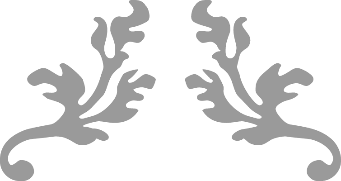 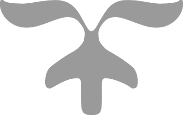 